Beitrittserklärung zum Förderverein der DBS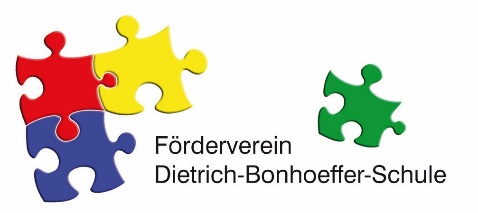 Hiermit erkläre ich meinen Beitritt zum Verein der Freunde und Förderer der Dietrich-Bonhoeffer-Schule-Lich e.V. Ich bin bereit, einen Jahresbeitrag von 20,00 Euro zu zahlen. Beitrag und Spenden sind laut Bescheinigung des Finanzamtes Gießen vom 16.04.2018 steuerlich abzugsfähig. Ich ermächtige den o.g. Verein (Gläubiger ID: DE 83 ZZZ 000 000 54240) den Jahresmitgliedsbeitrag in Höhe von 20,00 Euro von meinem Konto mittels Lastschriften einzuziehen. Hinweis: Ich kann innerhalb von acht Wochen, beginnend mit dem Belastungsdatum, die Erstattung des belasteten Betrags verlangen. Es gelten dabei die mit meinem Kreditinstitut vereinbarten Bedingungen. Die Ermächtigung erlischt durch Widerruf oder mit meinem Austritt aus dem Verein der Freunde und Förderer der Dietrich-Bonhoeffer-Schule-Lich e.V.Vor- und Nachname: ________________________________________________________________Name des Kindes: __________________________________________________________________Straße: ___________________________________________________________________________PLZ und Wohnort: _______________     _________________________________________________Telefon: __________________________________________________________________________Email: ____________________________________________________________________________IBAN: ____________________________________________________________________________Kreditinstitut (Name/BIC): _____________________________________________________________________________________________________________________________________________Ort und Datum 					UnterschriftBitte drucken Sie dieses Formular aus und geben Sie es im Sekretariat der Schule ab oder senden es an Tanja Kraus-Sorge, Hauptstraße 41, 35463 Fernwald. Bei Fragen schreiben Sie bitte eine Mail an foerderverein.vorstand@dbs-lich.de.Vielen Dank!Mit der Speicherung, Verarbeitung und Weiterleitung meiner personenbezogenen Daten gemäß des Bundesdatenschutzgesetzes für Vereinszwecke bin ich einverstanden. Ich kann jederzeit die Einsichtnahme in die gespeicherten Daten vom Verein verlangen.